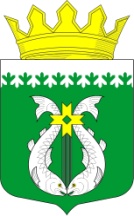 РОССИЙСКАЯ ФЕДЕРАЦИЯРЕСПУБЛИКА  КАРЕЛИЯАДМИНИСТРАЦИЯ МУНИЦИПАЛЬНОГО ОБРАЗОВАНИЯ "СУОЯРВСКИЙ РАЙОН"ПОСТАНОВЛЕНИЕ         11.01.2021					                                                                  № 1 Об утверждении Административного регламентаАдминистрации муниципального образования «Суоярвский район» по исполнению муниципальной функции «Контроль за организацией и осуществлением деятельности по продаже товаров (выполнению работ, оказанию услуг) на розничных рынкахВ соответствии  со ст. 17.1 Федерального закона от 06.10.2003 года №131-ФЗ «Об общих принципах организации местного самоуправления в Российской Федерации», Федеральным законом от 30.12. 2006 года № 271-ФЗ «О розничных рынках и о внесении изменений в Трудовой кодекс Российской Федерации», Федеральным законом от 26.12.2008 № 294-ФЗ «О защите прав юридических лиц и индивидуальных предпринимателей при осуществлении государственного контроля (надзора) и муниципального контроля»:1. Утвердить Административный регламент по исполнению муниципальной функции «Контроль за организацией и осуществлением деятельности по продаже товаров (выполнению работ, оказанию услуг) на розничных рынках.2. Признать утратившими силу:- Постановление администрации МО «Суоярвский район» от 21.05.2012 № 376 «Об утверждении Административного регламента  проведения проверок при осуществлении муниципального контроля администрацией муниципального образования «Суоярвский район»  за соблюдением требований законодательства в области организации розничных рынков, организации и осуществления деятельности по продаже товаров (выполнению работ, оказанию услуг) на розничных рынках»;- Постановление администрации МО «Суоярвский район»   от 05.09.2012 № 664 «О внесении изменений в Постановление  администрации муниципального образования «Суоярвский район» от 21.05.2012 г. № 376 «Об утверждении Административного регламента проведения проверок при осуществлении  муниципального контроля администрацией муниципального образования «Суоярвский район» за соблюдением требований законодательства  в области организации розничных рынков, организации и осуществления деятельности по продаже товаров (выполнению работ, оказанию услуг) на  розничных рынках;- подпункт «а» пункта 1 Постановления администрации МО «Суоярвский район» от 30.09.2016 № 467 « О внесении изменений и дополнений в отдельные постановления администрации муниципального образования «Суоярвский район»».	3. Настоящее постановление разместить на официальном сайте администрации  муниципального образования «Суоярвский район» в информационно - телекоммуникационной сети «Интернет».	4. Контроль за исполнением настоящего постановления оставляю за собой.Глава Администрации 								     Р.В. ПетровРазослать: Дело, отдел по развитию предпринимательства и инвестиционной политикиУТВЕРЖДЕНОпостановлением Администрации муниципального образования «Суоярвский район» от 11.01.2021 № 1АДМИНИСТРАТИВНЫЙ РЕГЛАМЕНТПО ИСПОЛНЕНИЮ МУНИЦИПАЛЬНОЙ ФУНКЦИИ «КОНТРОЛЬ ЗА ОРГАНИЗАЦИЕЙ И ОСУЩЕСТВЛЕНИЕМ ДЕЯТЕЛЬНОСТИПО ПРОДАЖЕ ТОВАРОВ (ВЫПОЛНЕНИЮ РАБОТ, ОКАЗАНИЮУСЛУГ) НА РОЗНИЧНЫХ РЫНКАХ»1. Общие положения1.1. Административный регламент по исполнению муниципальной функции «Контроль за организацией и осуществлением деятельности по продаже товаров (выполнению работ, оказанию услуг) на розничных рынках (далее - Административный регламент) определяет порядок, сроки и последовательность действий (административных процедур) при исполнении муниципальной функции по контролю за организацией и осуществлением деятельности по продаже товаров (выполнению работ, оказанию услуг) на розничных рынках (далее - муниципальный контроль) на территории Суоярвского муниципального района.1.2. Нормативные правовые акты, регулирующие осуществление функции по муниципальному контролю:- Конституция Российской Федерации;- Кодекс Российской Федерации об административных правонарушениях;- Федеральный закон от 06.10.2003 № 131-ФЗ «Об общих принципах организации местного самоуправления в Российской Федерации»;- Федеральный закон от 30.12.2006 № 271-ФЗ «О розничных рынках и о внесении изменений в Трудовой кодекс Российской Федерации»;- Федеральный закон от 02.05.2006 N 59-ФЗ "О порядке рассмотрения обращений граждан Российской Федерации"; - Федеральный закон от 26.12.2008 № 294-ФЗ «О защите прав юридических лиц и индивидуальных предпринимателей при осуществлении государственного контроля (надзора) и муниципального контроля»;- Постановление Правительства Российской Федерации от 10.03.2007 № 148 «Об утверждении Правил выдачи разрешений на право организации розничного рынка»;- Постановление Правительства Российской Федерации от 30.06.2010 № 489 «Об утверждении правил подготовки органами государственного контроля (надзора) и органами муниципального контроля ежегодных планов проведения плановых проверок юридических лиц и индивидуальных предпринимателей»;-Закон Республики Карелия от   04   мая   2007   года   №   1068-ЗРК «О  некоторых вопросах организации розничных рынков и деятельности ярмарок на территории Республики Карелия»;- Закон Республики Карелия от 15.05.2008 № 1191-3PК «Об административных правонарушениях»;- Постановление правительства Республики Карелия от 30 декабря 2010 года № 324-П «Об организации деятельности ярмарок и продажи товаров на них на территории Республики Карелия»;- Устав муниципального образования «Суоярвский район»;- Постановление администрации муниципального образования «Суоярвский район» от 17.02.2014 № 86 «Об утверждении административного регламента предоставления администрацией МО Суоярвский район муниципальной  услуги «Выдача разрешений на право организации розничного рынка на территории Суоярвского муниципального района» (с изм. от 18.06.2014 № 411 и 03.10.2016 № 470);-Положение об отделе по развитию предпринимательства инвестиционной политики администрации муниципального образования «Суоярвский район», утверждённое Распоряжением администрации муниципального образования «Суоярвский район» № 2а от 09.01.2020 года.1.3. Предметом муниципального контроля является соблюдение на территории Суоярвского муниципального района юридическими лицами, установленных  законодательством Российской Федерации и Республики Карелия к организации и осуществлению деятельности по продаже товаров (выполнению работ, оказанию услуг) на розничных рынках (далее - установленные требования).Муниципальный контроль осуществляется в форме плановых и внеплановых проверок (далее - проверки).1.4. Органом, уполномоченным на организацию и исполнение функции по муниципальному контролю, является отдел по развитию предпринимательства и инвестиционной политики Администрации МО «Суоярвский район» (далее - органа муниципального контроля, Отдел).Должностные лица Отдела, уполномоченные в соответствии с Законом Республики Карелия от 15.05.2008 № 1191-3PК «Об административных правонарушениях» составлять протоколы об административных правонарушениях (далее должностные лица), определяются постановлением Администрации.1.5. Права и обязанности должностных лиц при осуществлении муниципального контроля:1.5.1. Должностные лица органа муниципального контроля имеют право:	1) истребовать в рамках межведомственного информационного взаимодействия документы и (или) информацию, включенные в перечень документов и (или) информации, запрашиваемых и получаемых в рамках межведомственного информационного взаимодействия органами государственного контроля (надзора), органами муниципального контроля при организации и проведении проверок от иных государственных органов, органов местного самоуправления либо подведомственных государственным органам или органам местного самоуправления организаций, в распоряжении которых находятся эти документы и (или) информация, утвержденный распоряжением Правительства Российской Федерации от 19.04.2016 № 724-р (далее - Перечень), от иных государственных органов, органов местного самоуправления либо подведомственных государственным органам или органам местного самоуправления организаций, в распоряжении которых находятся указанные документы и (или) информация;	2) беспрепятственно посещать места осуществления хозяйственной деятельности юридических лиц, проводить обследования используемых зданий, строений, сооружений, помещений, технических средств и оборудования;	3) привлекать к проведению проверок экспертов, представителей экспертных организаций, не состоящих в гражданско-правовых и трудовых отношениях с юридическими лицами, в отношении которых проводятся проверки, и не являющихся аффилированными лицами проверяемых лиц;	4) обращаться в установленном порядке в правоохранительные органы за содействием в предотвращении или пресечении действий, препятствующих осуществлению законной деятельности должностных лиц органа муниципального контроля, а также за содействием в установлении личности нарушителей;	5) проводить проверки совместно с представителями заинтересованных органов государственного и муниципального контроля.1.5.2. Должностные лица органа муниципального контроля при проведении проверки обязаны:1) своевременно и в полной мере исполнять предоставленные в соответствии с законодательством Российской Федерации и Республики Карелия полномочия по предупреждению, выявлению и пресечению нарушений установленных требований;2) соблюдать законодательство Российской Федерации, права и законные интересы юридического лица, в отношении которого осуществляется проверка;3) проводить проверку на основании Распоряжения Администрации МО «Суоярвский район» о проведении проверки в соответствии с ее назначением; 4) проводить проверку юридического лица только во время исполнения служебных обязанностей, выездную проверку только при предъявлении служебных удостоверений, копии Распоряжения Администрации МО «Суоярвский район» (далее - распоряжение Администрации) о назначении плановой/внеплановой проверки и в случае, предусмотренном подпунктом 2 пункта 3.6.2 настоящего Административного регламента, копии документа о согласовании проведения проверки;5) запрашивать и получать на безвозмездной основе, в том числе в электронной форме, документы и (или) информацию, включенные в Перечень, в рамках межведомственного информационного взаимодействия в сроки и порядке, которые установлены Правительством Российской Федерации;6) предоставлять руководителю или иному должностному лицу, уполномоченному представителю юридического лица, индивидуальному предпринимателю, присутствующим при проведении проверки, копию распоряжения Администрации о назначении выездной проверки и с полномочиями проводящих выездную проверку лиц, а также с целями, задачами, основаниями проведения выездной проверки, видами и объемом мероприятий по контролю, составом экспертов, представителями экспертных организаций, привлекаемых к выездной проверке, со сроками и с условиями ее проведения;7) знакомить руководителя, иное должностное лицо или уполномоченного представителя юридического лица, индивидуального предпринимателя, его уполномоченного представителя с документами и (или) информацией, полученными в рамках межведомственного информационного взаимодействия;8) осуществлять запись о проведенной проверке в журнале учета проверок;9) учитывать при определении мер, принимаемых по фактам выявленных нарушений, соответствие указанных мер тяжести нарушений, а также не допускать необоснованное ограничение прав и законных интересов юридического лица;10) не препятствовать руководителю или уполномоченному представителю юридического лица присутствовать при проведении проверки и давать разъяснения по вопросам, относящимся к предмету проверки;11) предоставлять руководителю или уполномоченному представителю юридического лица, присутствующему при проведении проверки, информацию и документы, относящиеся к предмету проверки;12) составлять по результатам проверок акты проверок, при необходимости выдавать предписания;13) знакомить руководителя или уполномоченного представителя юридического лица с результатами проверки;14) доказывать обоснованность своих действий при их обжаловании субъектами проверки в порядке, установленном законодательством Российской Федерации;15) соблюдать сроки проведения проверки, установленные Федеральным законом от 26.12.2008 № 294-ФЗ «О защите прав юридических лиц и индивидуальных предпринимателей при осуществлении государственного контроля (надзора) и муниципального контроля» и настоящим Административным регламентом;16) перед началом проведения выездной проверки по просьбе руководителя, уполномоченного представителя юридического лица ознакомить их с положениями настоящего Административного регламента, разъяснять права и обязанности субъектам проверок;17) проводить мероприятия по профилактике нарушений обязательных требований, мероприятия по контролю, осуществляемые без взаимодействия с юридическими лицами, принятию предусмотренных законодательством Российской Федерации мер по пресечению и (или) устранению последствий выявленных нарушений (предписания, представления, предостережения);18) в случае выявления в результате проверки нарушений установленных требований, содержащих признаки преступления, направлять копию акта вместе с другими материалами проверки в уполномоченные органы;19) обращаться в уполномоченные органы за содействием в предотвращении или пресечении действий, препятствующих осуществлению муниципального контроля, а также в установлении (выявлении) лиц, виновных в нарушении обязательных требований;20) привлекать к проведению проверки юридического лица экспертов, экспертные организации, не состоящие в гражданско-правовых и трудовых отношениях с юридическим лицом, в отношении которого проводится проверка, и не являющихся аффилированными лицами проверяемых лиц;21) осуществлять иные действия, предусмотренные действующим законодательством Российской Федерации.1.6. Права и обязанности лиц, в отношении которых осуществляются мероприятия по муниципальному контролю:1.6.1. Лица, в отношении которых осуществляются мероприятия по муниципальному контролю, имеют право:1) непосредственно присутствовать при проведении проверки, давать объяснения по вопросам, относящимся к предмету проверки;2) получать от органа муниципального контроля, его должностных лиц информацию, которая относится к предмету проверки и предоставление которой предусмотрено настоящим Административным регламентом;3) знакомиться с результатами проверки и указывать в акте проверки сведения о своем ознакомлении с результатами проверки, согласии или несогласии с ними, а также с отдельными действиями должностных лиц органа муниципального контроля;4) привлекать Уполномоченного при Президенте Российской Федерации по защите прав предпринимателей либо уполномоченного по защите прав предпринимателей в субъекте Российской Федерации к участию в проверке;5) обжаловать действия (бездействие) уполномоченных должностных лиц органа муниципального контроля, повлекшие за собой нарушение прав юридического лица при проведении проверки, в административном и (или) судебном порядке в соответствии с законодательством Российской Федерации; 6) представлять документы и (или) информацию согласно Перечню по собственной инициативе;7) знакомиться с документами и (или) информацией, полученными органом исполнительной власти, осуществляющим государственный контроль (надзор), в рамках межведомственного информационного взаимодействия от иных государственных органов, органов местного самоуправления либо подведомственных государственным органам или органам местного самоуправления организаций, в распоряжении которых находятся эти документы и (или) информация, включенные в межведомственный перечень.1.6.2. Лица, в отношении которых осуществляются мероприятия по муниципальному контролю, при проведении проверки обязаны:1) беспрепятственно допускать уполномоченных должностных лиц при предъявлении служебных удостоверений, копии распоряжения Администрации о назначении выездной проверки (в том числе с участвующими в выездной проверке экспертами, представителями экспертных организаций) на территорию, в используемые юридическим лицом при осуществлении деятельности здания, строения, сооружения, помещения, к используемым юридическими лицами оборудованию, подобным объектам, транспортным средствам и перевозимым ими грузам;2) представлять должностному лицу органа муниципального контроля, проводящему проверку, документы и информацию, которые предусмотрены                              пунктом 1.8 настоящего Административного регламента;3) выполнять предписания должностных лиц органа муниципального контроля об устранении выявленных нарушений установленных требований; 4) предоставлять (при наличии возможности) места в служебных помещениях для оформления необходимых документов в период проведения выездной проверки.1.7. Результатом осуществления муниципального контроля является выявление нарушений установленных требований либо установление факта об отсутствии таких нарушений.По результатам осуществления муниципального контроля должностными лицами органа муниципального контроля оформляются:- акт проверки юридического лица;	- предписание об устранении выявленных нарушений установленных требований (в случае выявления нарушений).	1.8. Исчерпывающие перечни документов и (или) информации, необходимых для осуществления государственного контроля (надзора) и достижения целей и задач проведения проверки.	1.8.1. Исчерпывающий перечень документов и (или) информации, истребуемых в ходе проверки лично у проверяемого юридического лица, индивидуального предпринимателя:	- документ, удостоверяющий личность, и документ, удостоверяющий представительские полномочия (в соответствии со статьями 185, 185.1 Гражданского кодекса Российской Федерации полномочия представителя могут быть подтверждены доверенностью в простой письменной форме, нотариально удостоверенной доверенностью или доверенностью, приравненной к нотариально удостоверенной);	- устав юридического лица;	- схема размещения торговых мест;	- реестр договоров о предоставлении торговых мест;	- договоры о предоставлении торговых мест;	- реестр продавцов;	- карточки продавцов.	К документам, удостоверяющим личность руководителя или иного должностного лица, уполномоченного представителя юридического лица, относятся:	- паспорт гражданина Российской Федерации;	- временное удостоверение личности гражданина Российской Федерации                      (форма № 2П);	- удостоверение личности военнослужащего Российской Федерации;	- военный билет солдата, матроса, сержанта, старшины, прапорщика, мичмана и офицера запаса;	- паспорт иностранного гражданина;	- разрешение на временное проживание;	- вид на жительство;	- документ, удостоверяющий личность руководителя или иного должностного лица, уполномоченного представителя юридического лица, индивидуального предпринимателя, его уполномоченного представителя на период рассмотрения заявления о признании гражданином Российской Федерации или о приеме в гражданство Российской Федерации;	- удостоверение беженца;	- свидетельство о рассмотрении ходатайства о признании беженцем на территории Российской Федерации по существу;	- свидетельство о предоставлении временного убежища на территории Российской Федерации.	1.8.2. Исчерпывающий перечень документов и (или) информации, запрашиваемых и получаемых в ходе проверки в рамках межведомственного информационного взаимодействия от иных государственных органов, органов местного самоуправления либо подведомственных государственным органам или органам местного самоуправления организаций, в соответствии с межведомственным перечнем:	1) сведения из Единого государственного реестра юридических лиц;	2) сведения из Единого реестра субъектов малого и среднего предпринимательства;	3) выписка из Единого государственного реестра недвижимости об основных характеристиках и зарегистрированных правах на объект недвижимости и (или) выписка из Единого государственного реестра недвижимости об объекте недвижимости.1.9. Единый реестр проверок.1.9.1. В целях обеспечения учета проводимых при осуществлении муниципального контроля проверок, а также их результатов информация формируется в едином реестре проверок.1.9.2. Правила формирования и ведения единого реестра проверок утверждены постановлением Правительства Российской Федерации от 28.04.2015 № 415 «О Правилах формирования и ведения единого реестра проверок».2. Требования к порядку осуществления муниципального контроля2.1. Порядок получения информации заинтересованными лицами по вопросам осуществления муниципального контроля, сведений о ходе осуществления муниципального контроля.2.1.1. Информация о месте нахождении и графике работы органа муниципального контроля:- Местонахождение Администрации муниципального образования «Суоярвский район»: 186870, Республика Карелия, г. Суоярви, ул. Шельшакова, д. 6 , каб. 12.Телефон/факс (81457) 5-14-72, e-mail:suodistrict@onego.ru. 
      -  График работы Администрации муниципального образования «Суоярвский район»:  понедельник – четверга: 09.00 – 17.15;пятница: с 09.00 – 17.00;перерыв: 13.00 – 14.00;выходные дни: суббота, воскресенье и праздничные дни.В предпраздничные дни продолжительность работы органа муниципального контроля сокращается на 1 час.Контактный телефон органа муниципального контроля: (81457) 5-14-72, 5-10-46 (факс)Адрес электронной почты: suodistrict@onego.ru.       Адрес официального сайта органа муниципального контроля: https://www.suojarvi.ru/ 2.1.2. Способы получения информации о местонахождении и графике работы органа муниципального контроля, справочных телефонах и адрес электронной почты:- на официальном сайте органа муниципального контроля в информационно-телекоммуникационной сети «Интернет»: https://www.suojarvi.ru/;- по телефонам (81457) 5-14-72;- на информационных стендах органа муниципального контроля.Электронный адрес для направления в органы муниципального контроля электронных обращений по вопросам исполнения муниципальной функции: suodistrict@onego.ru.        2.1.3. Информация о порядке исполнения муниципальной функции представляется:- на личном приеме;- с использованием средств телефонной связи, электронного информирования   и электронной техники;	- посредством размещения в информационно-телекоммуникационных сетях общего пользования (в том числе в сети Интернет), публикаций в средствах массовой информации, издания информационных материалов (брошюр, буклетов и т.д.);	- на Едином портале государственных и муниципальных услуг (функций).2.1.4. Консультации предоставляются по следующим вопросам:- об органе муниципального контроля, включая информацию о месте его нахождения, а также об органе муниципального контроля и организациях, участвующих в процессе исполнения муниципальной функции, их местонахождении;- о виде и характере официальных документов, являющихся результатом исполнения муниципальной функции;- о порядке исполнения муниципальной функции;- о ходе исполнения муниципальной функции;- о порядке обжалования действий (бездействия) должностных лиц органа муниципального контроля.2.1.5. При ответах на телефонные звонки и устные обращения сотрудники органа муниципального контроля подробно и в вежливой (корректной) форме информируют обратившихся по интересующим их вопросам. Ответ на телефонный звонок должен начинаться с информации о наименовании органа муниципального контроля, в который позвонил гражданин.При отсутствии у специалиста, принявшего звонок, информации для ответа на поставленные вопросы телефонный звонок должен быть переадресован (переведен) на другое должностное лицо или же обратившемуся гражданину должен быть сообщен телефонный номер, по которому можно получить необходимую информацию.Письменное обращение, поступившее должностному лицу в соответствии с его компетенцией, рассматривается в течение 30 дней со дня регистрации письменного обращения.2.1.6. Информирование заинтересованных лиц по вопросам осуществления муниципального контроля проводится в форме:- устного информирования;- письменного информирования;- размещения информации на стенде и на официальном сайте органа муниципального контроля в информационно-телекоммуникационной сети «Интернет».2.1.7. На информационных стендах в помещениях органа муниципального контроля по адресу, указанному в пункте 2.1.1 Административного регламента, размещается следующая информация:а) извлечения из законодательных и иных нормативных правовых актов, содержащих нормы, регулирующие деятельность по предоставлению муниципальной функции;б) текст настоящего Административного регламента с приложениями.2.2. Срок осуществления муниципального контроля.2.2.1. Срок проведения каждой из проверок не может превышать 20 рабочих дней.2.2.2. В отношении одного субъекта малого предпринимательства общий срок проведения плановых выездных проверок не может превышать 50 часов для малого предприятия и пятнадцати часов для микропредприятия в год.2.2.3. В случае необходимости при проведении проверки получения документов и (или) информации в рамках межведомственного информационного взаимодействия проведение проверки может быть приостановлено Главой Администрации МО «Суоярвский район» на срок, необходимый для осуществления межведомственного информационного взаимодействия, но не более чем на 20 рабочих дней, в отношении малых предприятий - не более чем на пятьдесят часов, микропредприятий - не более чем на пятнадцать часов.2.2.4. Срок проведения каждой из проверок в отношении юридического лица, которое осуществляет свою деятельность на территориях нескольких субъектов Российской Федерации, устанавливается отдельно по каждому филиалу, представительству, обособленному структурному подразделению юридического лица, при этом общий срок проведения проверки не может превышать шестидесяти рабочих дней.2.3. Муниципальная функция исполняется бесплатно.3. Административные процедуры3.1. Блок-схема исполнения муниципальной функции приведена в приложении № 1 к Административному регламенту.3.2. Исполнение муниципальной функции включает следующие административные процедуры:3.2.1. Разработка и утверждение программы по профилактике нарушений обязательных требований, направленных на предупреждение нарушений обязательных требований, устранение причин, факторов и условий, способствующих нарушениям обязательных требований.3.2.2. Разработка и утверждение ежегодных планов проведения проверок.3.2.3. Организация и проведение мероприятий по контролю без взаимодействия с юридическими лицами.3.2.4. Организация и проведение плановой проверки (документарная, выездная).3.2.5. Организация и проведение внеплановой проверки (документарная, выездная).3.3. Разработка и утверждение программы по профилактике нарушений в рамках осуществления муниципального контроля.3.3.1. В целях предупреждения нарушений юридическими лицами обязательных требований, устранения причин, факторов и условий, способствующих нарушениям обязательных требований, должностные лица органа муниципального контроля осуществляют мероприятия по профилактике нарушений обязательных требований в соответствии с ежегодно утверждаемой Главой администрации муниципального образования «Суоярвский район (далее - Глава Администрации)  программой профилактики нарушений.3.3.2. В целях профилактики нарушений обязательных требований органа муниципального контроля:- обеспечивает размещение в информационно-телекоммуникационной сети «Интернет»: http://www.suojarvi.ru. перечней нормативных правовых актов или их отдельных частей, содержащих обязательные требования, оценка соблюдения которых является предметом муниципального контроля, а также текстов соответствующих нормативных правовых актов;- осуществляет информирование юридических лиц, индивидуальных предпринимателей по вопросам соблюдения обязательных требований, в том числе посредством разработки и опубликования руководств по соблюдению обязательных требований, проведения семинаров и конференций, разъяснительной работы в средствах массовой информации и иными способами.- готовит и выдает предостережения о недопустимости нарушения обязательных требований.3.3.3. При наличии у органа муниципального контроля о готовящихся нарушениях или о признаках нарушений обязательных требований, полученных в ходе реализации мероприятий по контролю, осуществляемых без взаимодействия с юридическими лицами, либо содержащихся в поступивших обращениях и заявлениях (за исключением обращений и заявлений, авторство которых не подтверждено), информации от органов государственной власти, органов местного самоуправления, из средств массовой информации в случаях, если отсутствуют подтвержденные данные о том, что нарушение обязательных требований, требований, установленных муниципальными правовыми актами, причинило вред жизни, здоровью граждан, вред животным, растениям, окружающей среде, а также привело к возникновению чрезвычайных ситуаций природного и техногенного характера либо создало непосредственную угрозу указанных последствий, и если юридическое лицо ранее не привлекалось к ответственности за нарушение соответствующих требований, должностное лицо органа муниципального контроля объявляет юридическому лицу предостережение о недопустимости нарушения обязательных требований и предлагает юридическому лицу принять меры по обеспечению соблюдения обязательных требований и уведомить об этом в установленный в таком предостережении срок орган муниципального контроля.3.3.4. Предостережение о недопустимости нарушения обязательных требований должно содержать указания на соответствующие обязательные требования, а также информацию о том, какие конкретно действия (бездействие) юридического лица могут привести или приводят к нарушению этих требований.3.3.5. Порядок составления и направления предостережения о недопустимости нарушения обязательных требований, подачи юридическим лицом возражений на такое предостережение и их рассмотрения, порядок уведомления об исполнении такого предостережения определяются Правительством Российской.3.4. Разработка и утверждение ежегодных планов проведения проверок.3.4.1. Юридическим фактом, являющимся основанием для включения плановой проверки в ежегодный план проведения плановых проверок, является истечение 3 лет со дня:- государственной регистрации юридического лица;- выдачи юридическому лицу разрешения на право организации рынка;- окончания проведения последней плановой проверки юридического лица;- начала осуществления юридическим лицом предпринимательской деятельности в соответствии с представленным в уполномоченный Правительством Российской Федерации в соответствующей сфере федеральный орган исполнительной власти уведомлением о начале осуществления отдельных видов предпринимательской деятельности в случае выполнения работ или предоставления услуг, требующих представления указанного уведомления.3.4.2. Подготовку ежегодных планов проведения плановых проверок осуществляют должностные лица органа муниципального контроля,  по форме, установленной Правительством Российской Федерации.3.4.3. Ежегодно, в срок до 1 сентября года, предшествующего году проведения плановых проверок, специалисты органа муниципального контроля направляют Проект плана проведения плановых проверок юридических лиц и индивидуальных предпринимателей на согласование в прокуратуру Суоярвского района.3.4.4. Утвержденный Главой Администрации План проведения плановых проверок в пятидневный срок со дня его утверждения размещается на официальном сайте органа муниципального контроля в информационно-телекоммуникационной сети «Интернет».3.5. Организация и проведение мероприятий по контролю без взаимодействия с юридическими лицами.3.5.1. К мероприятиям по контролю, при проведении которых не требуется взаимодействие органа муниципального контроля с юридическими лицами (далее - мероприятия по контролю без взаимодействия с юридическими лицами), относятся плановые (рейдовые) осмотры (обследования) территорий.При плановых (рейдовых) осмотрах (обследованиях) территории Суоярвского муниципального района осуществляется визуальный контроль соблюдения юридическими лицами требований Федерального закона от 30.12.2006 № 271-ФЗ «О розничных рынках и о внесении изменений в Трудовой кодекс Российской Федерации».3.5.2. Мероприятия по контролю без взаимодействия с юридическими лицами проводятся уполномоченными должностными лицами органа местного самоуправления в пределах своей компетенции на основании заданий на проведение таких мероприятий, утверждаемых Главой Администрации.3.5.3. В случае выявления при проведении мероприятий по контролю без взаимодействия с юридическими лицами нарушений обязательных требований, требований, установленных муниципальными правовыми актами, должностные лица органа муниципального контроля принимают в пределах своей компетенции меры по пресечению таких нарушений, а также направляют в письменной форме Главе Администрации мотивированное представление с информацией о выявленных нарушениях для принятия при необходимости решения о назначении внеплановой проверки юридического лица по основаниям, указанным в подпункте 2 пункта 3.6.2 настоящего Административного регламента, или выдачи предостережения о недопустимости нарушения обязательных требований по основаниям, указанным в пункте 3.3.3 настоящего Административного регламента.3.5.4. Порядок оформления плановых (рейдовых) заданий на проведение плановых (рейдовых) осмотров, обследований территорий и их содержание, оформления результатов плановых (рейдовых) осмотров, обследований.3.5.4.1. Плановые (рейдовые) осмотры, обследования территорий проводятся с целью контроля соблюдения юридическими лицами требований Федерального закона от 30.12.2006 № 271-ФЗ «О розничных рынках и о внесении изменений в Трудовой кодекс Российской Федерации».3.5.4.2. Плановое (рейдовое) задание оформляется по форме согласно приложению № 2 к настоящему Административному регламенту.3.5.4.3. Плановые (рейдовые) задания выдаются и подписываются Главой Администрации.3.5.4.4. Плановое (рейдовое) задание должно содержать:- дату выдачи;- должность, фамилию, имя, отчество (при наличии) должностного лица, получающего плановое (рейдовое) задание, участвующего в проведении планового (рейдового) осмотра, обследования территорий;- цель и предмет планового (рейдового) осмотра, обследования территорий;- место проведения планового (рейдового) осмотра, обследования территорий, маршрут;- дату начала и окончания исполнения планового (рейдового) задания.3.5.4.5. По результатам плановых (рейдовых) осмотров, обследований уполномоченным должностным лицом органа муниципального контроля составляется отчет о выполнении планового (рейдового) задания.Отчет о выполнении планового (рейдового) задания содержит информацию о результатах проведения каждого планового (рейдового) осмотра, обследования в соответствии с плановым (рейдовым) заданием, включающую краткие сведения о выявленных нарушениях требований Федерального закона от 30.12.2006 № 271-ФЗ «О розничных рынках и о внесении изменений в Трудовой кодекс Российской Федерации» или их отсутствии.Плановое (рейдовое) задание и отчет о выполнении планового (рейдового) задания в течение 5 рабочих дней с момента выполнения задания уполномоченным должностным лицом органа муниципального контроля, Отдела сдается должностному лицу, выдавшему его.3.5.4.6. В ходе плановых (рейдовых) осмотров, обследований при выявлении нарушений требований Федерального закона от 30.12.2006 № 271-ФЗ «О розничных рынках и о внесении изменений в Трудовой кодекс Российской Федерации» уполномоченным должностным лицом органа муниципального контроля составляется акт осмотра, обследования территории (далее - акт осмотра) по форме согласно приложению № 3 к настоящему Административному регламенту.3.5.4.7. В случае выявления при проведении мероприятий по контролю без взаимодействия с юридическими лицами нарушений обязательных требований, требований, установленных муниципальными правовыми актами, должностные лица  органа муниципального контроля, Отдела:- принимают в пределах своей компетенции меры по пресечению таких нарушений;- оформляют в течение 2 рабочих дней после выявления нарушений требований Федерального закона от 30.12.2006 № 271-ФЗ «О розничных рынках и о внесении изменений в Трудовой кодекс Российской Федерации» акт осмотра. К акту осмотра может прилагаться фототаблица, образец указан в приложении № 4 к Административному регламенту;- в течение 3 рабочих дней после выявления нарушений требований Федерального закона от 30.12.2006 № 271-ФЗ «О розничных рынках и о внесении изменений в Трудовой кодекс Российской Федерации» направляют в письменной форме начальнику органа муниципального контроля мотивированное представление с информацией о выявленных нарушениях для принятия при необходимости решения о назначении внеплановой проверки юридического лица, индивидуального предпринимателя по основаниям, указанным в подпункте 2 пункта 3.6.2 настоящего Административного регламента, или выдачи предостережения о недопустимости нарушения обязательных требований по основаниям, указанным в пункте 3.3.3 настоящего Административного регламента. К мотивированному представлению прилагается акт осмотра.3.5.4.8. Исполненные плановые (рейдовые) задания хранятся в органе муниципального контроля на бумажном носителе в течение 1 года, затем передаются в установленном порядке в архив.3.6. Организация и проведение плановой и внеплановой проверки (документарная, выездная).3.6.1. Основанием для начала проведения плановой проверки является наступление срока проведения проверки, указанного в ежегодном плане проведения плановых проверок.3.6.2. Основанием для проведения внеплановой проверки является:1) истечение срока исполнения юридическим лицом ранее выданного предписания об устранении выявленного нарушения обязательных требований, установленных Федеральным законом от 30.12.2006 № 271-ФЗ «О розничных рынках и о внесении изменений в Трудовой кодекс Российской Федерации»;2) мотивированное представление должностного лица органа муниципального контроля по результатам анализа результатов мероприятий по контролю без взаимодействия с юридическими лицами, рассмотрения или предварительной проверки поступивших в орган муниципального контроля обращений и заявлений граждан, в том числе индивидуальных предпринимателей, юридических лиц, информации от органов государственной власти, органов местного самоуправления, из средств массовой информации о следующих фактах:а) возникновение угрозы причинения вреда жизни, здоровью граждан, вреда животным, растениям, окружающей среде, объектам культурного наследия (памятникам истории и культуры) народов Российской Федерации, музейным предметам и музейным коллекциям, включенным в состав Музейного фонда Российской Федерации, особо ценным, в том числе уникальным, документам Архивного фонда Российской Федерации, документам, имеющим особое историческое, научное, культурное значение, входящим в состав национального библиотечного фонда, безопасности государства, а также угрозы чрезвычайных ситуаций природного и техногенного характера;б) причинение вреда жизни, здоровью граждан, вреда животным, растениям, окружающей среде, объектам культурного наследия (памятникам истории и культуры) народов Российской Федерации, музейным предметам и музейным коллекциям, включенным в состав Музейного фонда Российской Федерации, особо ценным, в том числе уникальным, документам Архивного фонда Российской Федерации, документам, имеющим особое историческое, научное, культурное значение, входящим в состав национального библиотечного фонда, безопасности государства, а также возникновение чрезвычайных ситуаций природного и техногенного характера;3) приказ (распоряжение) руководителя органа государственного контроля (надзора), изданный в соответствии с поручениями Президента Российской Федерации, Правительства Российской Федерации и на основании требования прокурора о проведении внеплановой проверки в рамках надзора за исполнением законов по поступившим в органы прокуратуры материалам и обращениям.3.6.3. Обращения и заявления, не позволяющие установить лицо, обратившееся в орган муниципального контроля, а также обращения и заявления, не содержащие сведений о фактах, указанных в подпункте 2 пункта 3.6.2 настоящего Административного регламента, не могут служить основанием для проведения внеплановой проверки.В случае если изложенная в обращении или заявлении информация может в соответствии с подпунктом 2 пункта 3.6.2 настоящего Административного регламента являться основанием для проведения внеплановой проверки, должностное лицо органа местного самоуправления при наличии у него обоснованных сомнений в авторстве обращения или заявления обязано принять разумные меры к установлению обратившегося лица.Обращения и заявления, направленные заявителем в форме электронных документов, могут служить основанием для проведения внеплановой проверки только при условии, что они были направлены заявителем с использованием средств информационно-коммуникационных технологий. Обращение должно соответствовать требованиям ст.7 Федерального Закона от 02.05.2006 № 59-ФЗ « О порядке рассмотрения обращения граждан Российской Федерации».3.6.4. При рассмотрении обращений и заявлений, информации о фактах, указанных в подпункте 2 пункта 3.6.2 настоящего Административного регламента, должны учитываться результаты рассмотрения ранее поступивших подобных обращений и заявлений, информации, а также результаты ранее проведенных мероприятий по контролю в отношении соответствующих юридических лиц.3.6.5. При отсутствии достоверной информации о лице, допустившем нарушение обязательных требований, достаточных данных о нарушении обязательных требований либо о фактах, указанных в подпункте 2 пункта 3.6.2 настоящего Административного регламента, уполномоченными должностными лицами органа муниципального контроля может быть проведена предварительная проверка поступившей информации.В ходе проведения предварительной проверки принимаются меры по запросу дополнительных сведений и материалов (в том числе в устном порядке) у лиц, направивших заявления и обращения, представивших информацию, проводится рассмотрение документов юридического лица, имеющихся в распоряжении органа муниципального контроля, при необходимости проводятся мероприятия по контролю, осуществляемые без взаимодействия с юридическими лицами. По результатам предварительной проверки меры по привлечению юридического лица к ответственности не принимаются.3.6.6. Проверка проводится на основании Распоряжения Администрации МО «Суоярвский район» по форме согласно приложению № 5 к Административному регламенту. Проверка может проводиться только должностным лицом или должностными лицами, которые указаны в Распоряжении Администрации МО «Суоярвский район» .3.6.6.1. О проведении плановой проверки юридическое лицо уведомляется органом муниципального контроля не позднее, чем за 3 рабочих дня до начала ее проведения посредством направления уведомления о проведении проверки по форме согласно приложению № 6 к Административному регламенту, копии Распоряжения Администрации МО «Суоярвский район» о начале проведения плановой проверки заказным почтовым отправлением с уведомлением о вручении и (или) посредством электронного документа, подписанного усиленной квалифицированной электронной подписью и направленного по адресу электронной почты юридического лица, если такой адрес содержится соответственно в едином государственном реестре юридических лиц, едином государственном реестре индивидуальных предпринимателей либо ранее был представлен юридическим лицом в орган муниципального контроля, или иным доступным способом.Перед началом выездной проверки (плановой и внеплановой) должностными лицами  органа муниципального контроля, проводящими проверку, руководителю, иному должностному лицу или уполномоченному представителю юридического лица предъявляется служебное удостоверение. По требованию подлежащих проверке лиц должностные лица органа муниципального контроля обязаны представить информацию о контрольном органе, а также об экспертах, экспертных организациях в целях подтверждения полномочий.3.6.6.2. По просьбе руководителя, иного должностного лица или уполномоченного представителя юридического лица должностные лица органа муниципального контроля обязаны ознакомить подлежащих проверке лиц с настоящим Административным регламентом.3.6.7. По решению Главы Администрации предварительная проверка, внеплановая проверка прекращаются, если после начала соответствующей проверки выявлена анонимность обращения или заявления, явившихся поводом для ее организации, либо установлены заведомо недостоверные сведения, содержащиеся в обращении или заявлении.3.6.8. Администрация вправе обратиться в суд с иском о взыскании с гражданина, в том числе с юридического лица, индивидуального предпринимателя, расходов, понесенных органом муниципального контроля в связи с рассмотрением поступивших заявлений, обращений указанных лиц, если в заявлениях, обращениях были указаны заведомо ложные сведения.3.6.9. Внеплановая проверка проводится в форме документарной проверки и (или) выездной проверки в порядке, установленном соответственно подпунктами 3.7 и 3.8 настоящего Административного регламента.3.6.10. Внеплановая выездная проверка юридических лиц может быть проведена по основаниям, указанным в подпункте 2 пункта 3.6.2 настоящего Административного регламента, только после согласования с органом прокуратуры по месту осуществления деятельности таких юридических лиц.3.6.11. Форма заявления о согласовании Администрации с органом прокуратуры проведения внеплановой выездной проверки юридического лица оформляется по форме согласно приложению № 7 к Административному регламенту.3.6.12. Порядок согласования Администрацией с органом прокуратуры проведения внеплановой выездной проверки юридического лица, а также утверждение органа прокуратуры для согласования проведения внеплановой выездной проверки устанавливаются приказом Генерального прокурора Российской Федерации.3.6.13. В день подписания распоряжения Администрации  о проведении внеплановой выездной проверки юридического лица в целях согласования ее проведения орган муниципального контроля представляет либо направляет заказным почтовым отправлением с уведомлением о вручении или в форме электронного документа, подписанного усиленной квалифицированной электронной подписью, в прокуратуру Суоярвского района заявление о согласовании проведения внеплановой выездной проверки. К этому заявлению прилагаются копия распоряжения Администрации о проведении внеплановой выездной проверки и документы, которые содержат сведения, послужившие основанием ее проведения.3.6.14. Заявление о согласовании проведения внеплановой выездной проверки юридического лица и прилагаемые к нему документы рассматриваются органом прокуратуры в день их поступления в целях оценки законности проведения внеплановой выездной проверки.3.6.15. По результатам рассмотрения заявления о согласовании проведения внеплановой выездной проверки юридического лица и прилагаемых к нему документов не позднее чем в течение рабочего дня, следующего за днем их поступления, прокурором или его заместителем принимается решение о согласовании проведения внеплановой выездной проверки или об отказе в согласовании ее проведения.3.6.16. Если основанием для проведения внеплановой выездной проверки является причинение вреда жизни, здоровью граждан, вреда животным, растениям, окружающей среде, объектам культурного наследия (памятникам истории и культуры) народов Российской Федерации, музейным предметам и музейным коллекциям, включенным в состав Музейного фонда Российской Федерации, особо ценным, в том числе уникальным, документам Архивного фонда Российской Федерации, документам, имеющим особое историческое, научное, культурное значение, входящим в состав национального библиотечного фонда, безопасности государства, а также возникновение чрезвычайных ситуаций природного и техногенного характера, обнаружение нарушений обязательных требований, в момент совершения таких нарушений в связи с необходимостью принятия неотложных мер должностное лицо органа муниципального контроля вправе приступить к проведению внеплановой выездной проверки незамедлительно с извещением органов прокуратуры о проведении мероприятий по контролю посредством направления документов, предусмотренных подпунктом 3.6.11 пункта 3.6 настоящего Административного регламента, в органы прокуратуры в течение двадцати четырех часов. В этом случае прокурор или его заместитель принимает решение о согласовании проведения внеплановой выездной проверки в день поступления соответствующих документов.3.6.17. Решение прокурора или его заместителя о согласовании проведения внеплановой выездной проверки либо об отказе в согласовании ее проведения оформляется в письменной форме в двух экземплярах, один из которых в день принятия решения представляется либо направляется заказным почтовым отправлением с уведомлением о вручении или в форме электронного документа, подписанного усиленной квалифицированной электронной подписью, в Администрацию.3.6.18. В случае если требуется незамедлительное проведение внеплановой выездной проверки, копия решения о согласовании проведения внеплановой выездной проверки направляется органом прокуратуры в Администрацию с использованием информационно-телекоммуникационной сети.3.6.19. Решение прокурора или его заместителя о согласовании проведения внеплановой выездной проверки или об отказе в согласовании ее проведения может быть обжаловано вышестоящему прокурору или в суд.3.6.20. О проведении внеплановой выездной проверки, за исключением внеплановой выездной проверки, основания проведения которой указаны в подпункте 2 пункта 3.6.2 настоящего Административного регламента, юридическое лицо уведомляются не менее чем за двадцать четыре часа до начала ее проведения любым доступным способом, в том числе посредством электронного документа, подписанного усиленной квалифицированной электронной подписью и направленного по адресу электронной почты юридического лица, если такой адрес содержится соответственно в едином государственном реестре юридических лиц либо ранее был представлен юридическим лицом в Администрацию.3.6.21. В случае если в результате деятельности юридического лица причинен или причиняется вред жизни, здоровью граждан, вред животным, растениям, окружающей среде, объектам культурного наследия (памятникам истории и культуры) народов Российской Федерации, музейным предметам и музейным коллекциям, включенным в состав Музейного фонда Российской Федерации, особо ценным, в том числе уникальным, документам Архивного фонда Российской Федерации, документам, имеющим особое историческое, научное, культурное значение, входящим в состав национального библиотечного фонда, безопасности государства, а также возникли или могут возникнуть чрезвычайные ситуации природного и техногенного характера, предварительное уведомление юридических лиц о начале проведения внеплановой выездной проверки не требуется.3.6.22. В случае если основанием для проведения внеплановой проверки является истечение срока исполнения юридическим лицом предписания об устранении выявленного нарушения обязательных требований, предметом такой проверки может являться только исполнение выданного должностным лицом органа муниципального контроля предписания.3.6.23. В случае выявления нарушений членами саморегулируемой организации обязательных требований и требований, установленных муниципальными правовыми актами, должностные лица органа муниципального контроля при проведении внеплановой выездной проверки таких членов саморегулируемой организации обязаны сообщить в саморегулируемую организацию о выявленных нарушениях в течение пяти рабочих дней со дня окончания проведения внеплановой выездной проверки.3.6.24. В случае если основанием для проведения внеплановой проверки является истечение срока исполнения юридическим лицом предписания об устранении выявленного нарушения обязательных требований и (или) требований, установленных муниципальными правовыми актами, предметом такой проверки может являться только исполнение выданного должностным лицом органа муниципального контроля предписания.3.7. Документарная проверка.3.7.1. Предметом документарной проверки являются сведения, содержащиеся в документах юридического лица, устанавливающих их организационно-правовую форму, права и обязанности, документы, используемые при осуществлении их деятельности и связанные с исполнением ими обязательных требований, установленных Федеральным законом от 30.12.2006 № 271-ФЗ «О розничных рынках и о внесении изменений в Трудовой кодекс Российской Федерации».3.7.2. Организация документарной проверки (как плановой, так и внеплановой) осуществляется в порядке, установленном пунктом 3.6 настоящего Административного регламента, и проводится по месту нахождения органа муниципального контроля.3.7.3. В процессе проведения документарной проверки должностными лицами органа муниципального контроля в первую очередь рассматриваются документы юридического лица, имеющиеся в распоряжении органа муниципального контроля, в том числе акты предыдущих проверок, материалы рассмотрения дел об административных правонарушениях и иные документы о результатах осуществленного в отношении этого юридического лица муниципального контроля.3.7.4. В случае если достоверность сведений, содержащихся в документах, имеющихся в распоряжении органа муниципального контроля, вызывает обоснованные сомнения либо эти сведения не позволяют оценить исполнение юридическим лицом обязательных требований, орган муниципального контроля направляет в адрес юридического лица мотивированный запрос по форме, установленной в приложении № 8 к настоящему Административному регламенту, с требованием представить иные необходимые для рассмотрения в ходе проведения документарной проверки документы. К запросу прилагается заверенная печатью копия распоряжения Администрации о проведении проверки.3.7.5. В течение 10 рабочих дней со дня получения мотивированного запроса юридическое лицо обязано направить в орган муниципального контроля указанные в запросе документы.3.7.6. Указанные в запросе документы представляются в виде копий, заверенных печатью и соответственно подписью юридического лица, его уполномоченного представителя, руководителя, иного должностного лица. Юридическое лицо вправе представить указанные в запросе документы в форме электронных документов, подписанных усиленной квалифицированной электронной подписью.3.7.7. Не допускается требовать нотариального удостоверения копий документов, представляемых в орган муниципального контроля, если иное не предусмотрено законодательством Российской Федерации.3.7.8. В случае если в ходе документарной проверки выявлены ошибки и (или) противоречия в представленных юридическим лицом документах либо несоответствие сведений, содержащихся в этих документах, сведениям, содержащимся в имеющихся у органа муниципального контроля документах и (или) полученным в ходе осуществления муниципального контроля, информация об этом направляется юридическому лицу с требованием по форме, установленной в приложении № 9 к настоящему Административному регламенту, представить в течение 10 рабочих дней необходимые пояснения в письменной форме.3.7.9. Юридическое лицо, представляющее в орган муниципального контроля пояснения относительно выявленных ошибок и (или) противоречий в представленных документах либо относительно несоответствия указанных сведений, вправе представить дополнительно в орган муниципального контроля документы, подтверждающие достоверность ранее представленных документов.3.7.10. Должностное лицо органа муниципального контроля, которое проводит документарную проверку, обязано рассмотреть представленные руководителем или иным должностным лицом юридического лица пояснения и документы, подтверждающие достоверность ранее представленных документов. В случае если после рассмотрения представленных пояснений и документов либо при отсутствии пояснений орган муниципального контроля установит признаки нарушения обязательных требований, должностные лица органа муниципального контроля вправе провести выездную проверку. При проведении выездной проверки запрещается требовать от юридического лица представления документов и (или) информации, которые были представлены ими в ходе проведения документарной проверки.3.7.11. При проведении документарной проверки должностные лица органа муниципального контроля не вправе требовать у юридического лица сведения и документы, не относящиеся к предмету документарной проверки, а также сведения и документы, которые могут быть получены этим органом от иных органов государственного контроля (надзора), органов муниципального контроля.3.8. Выездная проверка.3.8.1. Предметом выездной проверки являются содержащиеся в документах юридического лица сведения, а также соответствие их работников, состояние используемых указанными лицами при осуществлении деятельности территорий, зданий, строений, сооружений, помещений, оборудования, подобных объектов, транспортных средств, производимые и реализуемые юридическим лицом товары (выполняемая работа, предоставляемые услуги) и принимаемые ими меры по исполнению обязательных требований, установленных Федеральным законом от 30.12.2006 № 271-ФЗ «О розничных рынках и о внесении изменений в Трудовой кодекс Российской Федерации».3.8.2. Выездная проверка (как плановая, так и внеплановая) проводится по месту нахождения и (или) по месту фактического осуществления деятельности юридического лица.3.8.3. Выездная проверка проводится в случае, если при документарной проверке не представляется возможным оценить соответствие деятельности юридического лица требованиям, установленным Федеральным законом от 30.12.2006 № 271-ФЗ «О розничных рынках и о внесении изменений в Трудовой кодекс Российской Федерации», без проведения соответствующего мероприятия по контролю.3.8.4. Выездная проверка начинается с предъявления служебного удостоверения должностными лицами органа муниципального контроля, обязательного ознакомления руководителя или иного должностного лица юридического лица, его уполномоченного представителя с копией распоряжения Администрации о назначении выездной проверки и с полномочиями проводящих выездную проверку лиц, а также с целями, задачами, основаниями проведения выездной проверки, видами и объемом мероприятий по контролю, составом экспертов, представителями экспертных организаций, привлекаемых к выездной проверке, со сроками и с условиями ее проведения.3.8.5. Руководитель, иное должностное лицо или уполномоченный представитель юридического лица обязаны предоставить должностному лицу органа муниципального контроля, проводящему выездную проверку, возможность ознакомиться с документами, связанными с целями, задачами и предметом выездной проверки, в случае, если выездной проверке не предшествовало проведение документарной проверки, а также обеспечить доступ проводящему выездную проверку должностному лицу и участвующим в выездной проверке экспертам, представителям экспертных организаций на территорию, в используемые юридическим лицом при осуществлении деятельности здания, строения, сооружения, помещения, к используемым юридическими лицами оборудованию.3.8.6. Администрация может  привлекать к проведению выездной проверки юридического лица экспертов, экспертные организации, не состоящие в гражданско-правовых и трудовых отношениях с юридическим лицом, индивидуальным предпринимателем, в отношении которых проводится проверка, и не являющиеся аффилированными лицами проверяемых лиц.3.8.7. В случае если проведение плановой или внеплановой выездной проверки оказалось невозможным в связи с отсутствием руководителя или иного должностного лица юридического лица, либо в связи с фактическим неосуществлением деятельности юридическим лицом, либо в связи с иными действиями (бездействием) руководителя или иного должностного лица юридического лица, повлекшими невозможность проведения проверки, должностное лицо органа муниципального контроля составляет акт о невозможности проведения соответствующей проверки с указанием причин невозможности ее проведения. В этом случае орган муниципального контроля в течение трех месяцев со дня составления акта о невозможности проведения соответствующей проверки вправе принять решение о проведении в отношении такого юридического лица плановой или внеплановой выездной проверки без внесения плановой проверки в ежегодный план плановых проверок и без предварительного уведомления юридического лица.3.8.8. При проведении выездной проверки должностное лицо органа муниципального контроля осуществляет запись о проведенной проверке в журнале учета проверок. В журнале указываются сведения о наименовании органа муниципального контроля, датах начала и окончания проведения проверки, времени ее проведения, правовых основаниях, целях, задачах и предмете проверки, выявленных нарушениях и выданных предписаниях, а также указываются фамилии, имена, отчества и должности должностного лица или должностных лиц, проводящих проверку, его или их подписи.Журнал учета проверок должен быть прошит, пронумерован и удостоверен печатью юридического лица.3.9. Акт проверки.3.9.1. Непосредственно после завершения проверки должностным лицом органа муниципального контроля составляется акт проверки  по форме согласно приложению № 10 к Административному регламенту в двух экземплярах.3.9.2. К акту проверки прилагаются объяснения работников юридического лица, на которых возлагается ответственность за нарушение обязательных требований, предписания об устранении выявленных нарушений и иные связанные с результатами проверки документы или их копии.3.9.3. Один экземпляр акта с копиями приложений должностное лицо органа муниципального контроля вручает руководителю или уполномоченному представителю юридического лица под расписку об ознакомлении либо об отказе в ознакомлении с актом проверки.При наличии согласия проверяемого лица на осуществление взаимодействия в электронной форме в рамках муниципального контроля акт проверки может быть направлен в форме электронного документа, подписанного усиленной квалифицированной электронной подписью лица, составившего данный акт, руководителю, иному должностному лицу или уполномоченному представителю юридического лица. При этом акт, направленный в форме электронного документа, подписанного усиленной квалифицированной электронной подписью лица, составившего данный акт, проверяемому лицу способом, обеспечивающим подтверждение получения указанного документа, считается полученным проверяемым лицом.В случае отсутствия руководителя, иного должностного лица, уполномоченного представителя юридического лица, а также в случае отказа проверяемого лица дать расписку об ознакомлении либо об отказе в ознакомлении с актом проверки акт направляется заказным почтовым отправлением с уведомлением о вручении, которое приобщается к экземпляру акта проверки, хранящемуся в деле в органе муниципального контроля3.9.4. В случае если для проведения внеплановой выездной проверки требуется согласование ее проведения с органом прокуратуры, должностное лицо органа муниципального контроля обеспечивает направление копии акта проверки в прокуратуру Суоярвского района в течение 5 рабочих дней со дня составления акта проверки.3.9.5. Юридическое лицо, проверка которого проводилась, в случае несогласия с фактами, выводами, предложениями, изложенными в акте проверки, либо с выданным предписанием об устранении выявленных нарушений в течение 15 дней с даты получения акта проверки вправе представить в Администрацию в письменной форме возражения в отношении акта проверки и (или) выданного предписания об устранении выявленных нарушений в целом или его отдельных положений. При этом юридическое лицо вправе приложить к таким возражениям документы, подтверждающие обоснованность таких возражений, или их заверенные копии либо в согласованный срок передать их начальнику органа муниципального контроля. Указанные документы могут быть направлены в форме электронных документов (пакета электронных документов), подписанных усиленной квалифицированной электронной подписью проверяемого лица.3.9.6. В случае выявления при проведении проверки нарушений юридическим лицом обязательных требований Федерального закона от 30.12.2006 № 271-ФЗ «О розничных рынках и о внесении изменений в Трудовой кодекс Российской Федерации» должностное лицо органа муниципального контроля обязано выдать предписание юридическому лицу об устранении выявленных нарушений с указанием сроков их устранения согласно приложению № 11 к настоящему Административному регламенту, направлять копию акта вместе с другими материалами проверки в уполномоченные органы.4. Порядок и форма контроля за исполнением муниципальной функции4.1. Текущий контроль соблюдения последовательности действий, определенных административными процедурами по исполнению муниципальной функции (далее - текущий контроль), осуществляется Заместителем Главы Администрации, либо по его поручению начальником Отдела.Текущий контроль осуществляется путем проверок соблюдения и исполнения положений настоящего Административного регламента, нормативных правовых актов Администрации муниципального образования «Суоярвский район».4.2. Плановый контроль за исполнением муниципальной функции осуществляется путем проведения проверок полноты и качества исполнения муниципальной функции Заместителем Главы Администрации, либо по его поручению начальником Отдела с периодичностью не реже одного раза в три года.4.3. Внеплановый контроль за исполнением муниципальной функции осуществляется путем проведения внеплановых проверок:- по обращениям юридических и физических лиц;- при получении представления органа прокуратуры, иного органа.4.4. Контроль исполнения муниципальной функции органа муниципального контроля может осуществляться со стороны граждан, их объединений, организаций путем направления в адрес Администрации:- предложений о совершенствовании исполнения муниципальной функции, регламентирования исполнения муниципальной функции;- сообщений о нарушении положений Административного регламента муниципальной функции, недостатков в работе Администрации, ее должностных лиц.4.5. Ответственность уполномоченных должностных лиц за решения, действия (бездействия), принимаемые (осуществляемые) в ходе исполнения муниципальной функции.4.5.1. Уполномоченное должностное лицо, ответственное за исполнение муниципальной функции, несет персональную ответственность за соблюдение сроков и порядка исполнения муниципальной функции.4.5.2. Персональная ответственность уполномоченных должностных лиц закрепляется в их должностных инструкциях в соответствии с требованиями законодательства Российской Федерации.4.5.3. Уполномоченные должностные лица, по вине которых допущены нарушения положений настоящего Административного регламента, привлекаются к ответственности в соответствии с действующим законодательством Российской Федерации.5. Досудебный (внесудебный) порядок обжалованиярешений и действий (бездействия) органа, осуществляющегомуниципальный контроль, а также его должностных лиц5.1. Юридические лица, в отношении которых проводится (проводилась) проверка, либо их уполномоченные представители, а также органы государственной власти Российской Федерации, органы государственной власти Республики Карелия, юридические лица и граждане, направившие информацию о наличии признаков нарушений при осуществлении муниципального контроля (далее - заинтересованное лицо), имеют право на обжалование решений и действий (бездействия) Администрации, а также ее должностных лиц в досудебном порядке.5.2. Предмет обжалования решений и действий (бездействия) органа, осуществляющего муниципальный контроль, а также его должностных лиц.5.2.1. Основанием для начала процедуры досудебного обжалования является обращение заинтересованного лица с жалобой (претензией) в письменной форме в Администрацию, а также устное обращение с жалобой (претензией) о нарушении порядка исполнения муниципальной функции, определенного настоящим Административным регламентом.5.2.2. При обращении заинтересованного лица с жалобой срок рассмотрения жалобы не должен превышать 30 календарных дней со дня регистрации такой жалобы в Администрации.5.3. При необходимости установления факта достоверности представленных заинтересованным лицом в жалобе сведений и (или) при необходимости получения для рассмотрения жалобы дополнительных сведений орган муниципального контроля направляет запрос (запросы) в органы государственной власти, органы местного самоуправления и организации, располагающие необходимой информацией. Начальник органа муниципального контроля либо уполномоченное на то лицо вправе продлить срок рассмотрения жалобы не более чем на 30 дней, уведомив о продлении срока ее рассмотрения заинтересованное лицо, направившее жалобу.5.4. Жалоба заинтересованного лица в письменной форме или в форме электронного документа должна соответствовать требованиям Федерального Закона от 02.05.2006 № 59-ФЗ « О порядке рассмотрения обращения граждан Российской Федерации».5.5. В случае необходимости в подтверждение своих доводов заинтересованное лицо прилагает к жалобе документы и материалы либо их копии.5.6. Заинтересованное лицо имеет право на получение информации и документов, необходимых для обоснования и рассмотрения жалобы.5.7. В жалобе могут быть указаны наименование должности, фамилия, имя и отчество должностного лица органа муниципального контроля, решение, действие (бездействие) которого обжалуется (при наличии информации).5.8. Жалобы, в которых обжалуется решение, действие (бездействие) должностного лица органа муниципального контроля, не могут направляться этим должностным лицам для рассмотрения и (или) ответа.5.9. Основания для отказа в рассмотрении жалобы отсутствуют.5.10. Основания для приостановления рассмотрения жалобы отсутствуют.5.11. Результатом досудебного (внесудебного) обжалования решений, действий (бездействия) должностного лица органа муниципального контроля является письменный ответ по существу указанных в жалобе вопросов, направленный заинтересованному лицу, направившему обращение, по адресу, указанному в обращении (при личном обращении - устный ответ, полученный заявителем с его согласия в ходе личного приема).Приложение № 1к Административному регламенту по исполнению муниципальной функции «Контроль за организацией и осуществлением деятельности по продаже товаров (выполнению работ, оказанию услуг) на розничных рынках»БЛОК-СХЕМАПОСЛЕДОВАТЕЛЬНОСТИ АДМИНИСТРАТИВНЫХ ДЕЙСТВИЙИСПОЛНЕНИЯ МУНИЦИПАЛЬНОЙ ФУНКЦИИ «Муниципальный КОНТРОЛЬ ЗА ОРГАНИЗАЦИЕЙИ ОСУЩЕСТВЛЕНИЕМ ДЕЯТЕЛЬНОСТИ ПО ПРОДАЖЕ ТОВАРОВ(ВЫПОЛНЕНИЮ РАБОТ, ОКАЗАНИЮ УСЛУГ)НА РОЗНИЧНЫХ РЫНКАХ»Приложение № 2к Административному регламенту по исполнению муниципальной функции «Контроль за организацией и осуществлением деятельности по продаже товаров (выполнению работ, оказанию услуг) на розничных рынках»Плановое (рейдовое) заданиена проведение плановых (рейдовых) осмотров,обследований территориина проведение планового (рейдового) осмотра обследования территории:                                                                                           ______________________________________________________________________________________________________________________________________________________________________________________________________________________________________________________________________________________________________________________________________________________________________________________________________________________                                                       (место проведения планового (рейдового) осмотра, обследования: район,территория, земельные участки, маршрут)Дата начала и окончания исполнения планового (рейдового) задания:с «___» ________ 20___ года по «___» _________ 20___ годаДолжностные  лица,  участвующие в проведении планового (рейдового) осмотра,обследования:_______________________________________________________________________________________________________________________________________________________________________________________________________________________________________________________________(фамилия и инициалы, должность)Цель и предмет планового (рейдового) осмотра:_________________________ _____________________________________________________________________________________________________________________________________________________________________________________________________________________________________________________________________________________________________________________________________________(должность руководителя органа                             (подпись)                                    (фамилия, инициалы)               муниципального контроля)            С плановым (рейдовым) заданием ознакомлен(а), копию получил(а):______________________  ______________  ________________          _____              (должность)                                         (подпись)                               (Ф.И.О.)                                   (дата)Приложение № 3к Административному регламенту по исполнению муниципальной функции «Контроль за организацией и осуществлением деятельности по продаже товаров (выполнению работ, оказанию услуг) на розничных рынках»Администрация муниципального образования «Суоярвский район»«___» ________________                                                         № _______________АКТпланового (рейдового) осмотра, обследования«___» _______________ 20___ г. в _____ час. ____ мин. на основании планового (рейдового) задания от _____________________ № ________________ и в порядке осуществления муниципального контроля за соблюдением требований в области организации розничного рынкаДолжностное(ые) лицо(а):  _____________________________________________                                       _________________________________________________________________________________________________________________________________________________________________________________________________(должность, Ф.И.О., № и дата выдачи  служебного удостоверения)при осмотре также присутствовали: ____________________________________________________________________________________________________________________________________________________________________________(Ф.И.О., место жительства)на объекте:__________________________________________________________по адресу:____________________________________________________________На объекте осуществляет деятельность:___________________________________________________________________________________________________(наименование юридического лица/индивидуального предпринимателя)Установлено: _____________________________________________________________________________________________________________________________________________________________________________________________________________________________________________________________________________В  ходе  осмотра  производилась  фотосъемка  с  использованием: ____________________________________________________________________Прилагаемые документы:______________________________________________________________________________________________________________(акты, фототаблица, заключения, письма, техпаспорт и т.п.)Подпись должностных(ого) лиц(а),проводивших осмотр, обследование: _______________             ____________                                                                                                           (Ф.И.О.)                                     (подпись)                                                  Подписи лиц, присутствовавших при проведении осмотра:___________________________________             _______                                                                      (Ф.И.О.)                                                              (подпись) ____________________________________             _______                    (Ф.И.О.)                                                                (подпись) Приложение № 4к Административному регламенту по исполнению муниципальной функции «Контроль за организацией и осуществлением деятельности по продаже товаров (выполнению работ, оказанию услуг) на розничных рынках»Администрация муниципального образования «Суоярвский район»«___» ________________                                                         № _______________ФОТОТАБЛИЦАк акту планового (рейдового) осмотра, обследования____________________________________________________________________(адрес, местоположение земельного участка, объекта)фото № 1 ______________________________________________________________________________________________________________________________________фото № 2 ________________________________________________________________________________________________________________________________________фото № 3 _____________________________________________________________________________________________________________________________________фото № 4 _____________________________________________________________________________________________________________________________________фото № 5 ___________________________________________________________________________________________________________________________________________________________      _________________      _______________________           (должность)                       (подпись)                                         (Ф.И.О.)Приложение № 5к Административному регламенту по исполнению муниципальной функции «Контроль за организацией и осуществлением деятельности по продаже товаров (выполнению работ, оказанию услуг) на розничных рынках»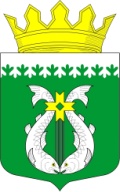 РОССИЙСКАЯ ФЕДЕРАЦИЯРЕСПУБЛИКА  КАРЕЛИЯАДМИНИСТРАЦИЯ МУНИЦИПАЛЬНОГО ОБРАЗОВАНИЯ «СУОЯРВСКИЙ РАЙОН»РАСПОРЯЖЕНИЕ«___» ________________                                                         № ____________О проведении проверки __________________________________                                                       (плановой/внеплановой, документарной/выездной)юридического лица, индивидуального предпринимателя, гражданина1. Провести проверку в отношении_________________________________________________________________________________________________________(наименование  юридического  лица, фамилия, имя, отчество (последнее — при наличии) индивидуального предпринимателя)2. Место нахождения: __________________________________________________________________________________________________________________ ( юридического лица (филиалов, представительств, обособленных структурных подразделений,места фактического осуществления деятельности индивидуальным предпринимателеми (или) используемых ими производственных объектов)3. Назначить лицом(ами), уполномоченным(ми) на проведение проверки:____________________________________________________________________(фамилия, имя, отчество (последнее - при наличии), должность должностного лица (должностных лиц),уполномоченного(ых) на проведение проверки)4. Привлечь к проведению проверки в качестве экспертов,  представителейэкспертных организаций следующих лиц: _______________________________________________________________________________________________________________________________________________________________________(фамилия, имя, отчество (последнее - при наличии), должности привлекаемыхк проведению проверки экспертов и (или) наименование экспертной организациис указанием реквизитов свидетельства об аккредитации и наименования органапо аккредитации, выдавшего свидетельство об аккредитации)5. Настоящая проверка проводится в рамках_________________________________________________________________________________________________(наименование вида (видов) муниципального контроля, реестровый(ые) номер(а) функции(й) в федеральной государственной информационной системе «Федеральный реестр государственных и муниципальных услуг (функций)»)6. Установить, что:настоящая проверка проводится с целью: _______________________________________________________________________________________________________________________________________________________________________При установлении целей проводимой проверки указывается следующая информация:а) в случае проведения плановой проверки:	- ссылка на утвержденный ежегодный план проведения плановых проверок;	- реквизиты проверочного листа (списка контрольных вопросов), если при проведении  плановой проверки должен быть использован проверочный лист (список контрольных вопросов);б) в случае проведения внеплановой выездной проверки:	- реквизиты ранее выданного проверяемому лицу предписания об устранении выявленного нарушения, срок для исполнения которого истек;	- реквизиты заявления от юридического лица или индивидуального предпринимателя о предоставлении правового статуса, специального разрешения (лицензии) на право осуществления отдельных видов деятельности или разрешения   (согласования) на осуществление иных юридически значимых действий, если проведение соответствующей внеплановой проверки юридического лица, индивидуального     предпринимателя предусмотрено правилами предоставления правового статуса,  специального разрешения (лицензии), выдачи разрешения (согласования);	- реквизиты поступивших в орган муниципального контроля обращений и заявлений граждан, юридических лиц, индивидуальных предпринимателей, а также сведения об информации, поступившей от органов государственной власти и органов местного самоуправления, из средств массовой информации;- реквизиты мотивированного представления должностного лица органа муниципального контроля по результатам анализа результатов мероприятий по контролю без взаимодействия с юридическими лицами, индивидуальными предпринимателями,  рассмотрения или предварительной проверки поступивших в органы муниципального  контроля обращений и заявлений граждан, в том числе индивидуальных  предпринимателей, юридических лиц, информации от органов государственной власти и  органов местного самоуправления, из средств массовой информации;	- реквизиты приказа (распоряжения) руководителя органа государственного контроля (надзора), изданного в соответствии с поручением Президента Российской Федерации, Правительства Российской Федерации;	- реквизиты требования прокурора о проведении внеплановой проверки в рамках  надзора за исполнением законов и реквизиты прилагаемых к требованию материалов и обращений;	- сведения о выявленных в ходе проведения мероприятий по контролю без взаимодействия с юридическими лицами, индивидуальными предпринимателями нарушений обязательных требований;в) в случае проведения внеплановой выездной проверки, которая подлежит согласованию  органами прокуратуры, но в целях принятия неотложных мер должна быть проведена незамедлительно в связи с причинением вреда либо нарушением проверяемых  требований, если такое причинение вреда либо нарушение требований обнаружено непосредственно в момент его совершения:	- реквизиты прилагаемой к распоряжению о проведении проверки копии документа (рапорта, докладной записки и другие), представленного должностным лицом, обнаружившим нарушение; задачами настоящей проверки являются: ___________________________________________________________________________________________________7. Предметом настоящей проверки является (отметить нужное):	- соблюдение обязательных требований или требований, установленных муниципальными правовыми актами;	- соответствие сведений, содержащихся в уведомлении о начале осуществления    отдельных видов предпринимательской деятельности, обязательным требованиям;	- соответствие сведений, содержащихся в заявлении и документах юридического  лица или индивидуального предпринимателя о предоставлении правового статуса,   специального разрешения (лицензии) на право осуществления отдельных видов деятельности или разрешения (согласования) на осуществление иных юридически   значимых действий, если проведение соответствующей внеплановой проверки  юридического лица, индивидуального предпринимателя предусмотрено правилами предоставления правового статуса, специального разрешения (лицензии), выдачи  разрешения (согласования) обязательным требованиям, а также данным об указанных юридических лицах и индивидуальных предпринимателях, содержащимся в едином  государственном реестре юридических лиц, едином государственном реестре индивидуальных предпринимателей и других федеральных информационных ресурсах;	- выполнение предписаний органов государственного контроля (надзора), органов муниципального контроля;	- проведение мероприятий: по предотвращению причинения вреда жизни, здоровью граждан, вреда животным, растениям, окружающей среде, объектам культурного наследия (памятникам истории и культуры) народов Российской Федерации, музейным предметам и музейным коллекциям, включенным в состав Музейного фонда Российской Федерации, особо ценным, в том числе уникальным, документам Архивного фонда Российской Федерации, документам, имеющим особое историческое, научное, культурное значение, входящим в состав национального библиотечного фонда; по предупреждению возникновения чрезвычайных ситуаций природного и техногенного характера; по обеспечению безопасности государства; по ликвидации последствий причинения такого вреда.8. Срок проведения проверки:К проведению проверки приступить с «___» ______________ 20__ г.Проверку окончить не позднее «___» ______________ 20__ г.9. Правовые основания проведения проверки:________________________________________________________________________________________________(ссылка на положение нормативного правового акта, в соответствии с которым осуществляется проверка)10. Обязательные требования и (или) требования, установленные муниципальными правовыми актами, подлежащими проверке______________________________________________________________________________________________________________________________11. В процессе проверки провести следующие мероприятия по контролю, необходимые для достижения целей и задач проведения проверки (с указанием наименования мероприятия по контролю и сроков его проведения):_______________________________ ____________________________________________________________________________________________12. Перечень административных регламентов по осуществлению муниципального контроля (при их наличии): _____________________________________________________________________________________________________________________________________(с указанием наименований, номеров и дат их принятия)13. Перечень документов, представление которых юридическим лицом, индивидуальным предпринимателем необходимо для достижения целей и задач проведения проверки: ____________________________________________Приложение № 6к Административному регламенту по исполнению муниципальной функции «Контроль за организацией и осуществлением деятельности по продаже товаров (выполнению работ, оказанию услуг) на розничных рынках»УВЕДОМЛЕНИЕ	Руководствуясь Федеральным законом от 26.12.2008 № 294-ФЗ «О защите прав юридических лиц и индивидуальных предпринимателей при осуществлении государственного контроля (надзора) и муниципального контроля» и на основании Распоряжения Администрации МО «Суоярвский район» № _________ от ____________20___ г. отдел по развитию предпринимательства и инвестиционной политики Администрации МО «Суоярвский район»   уведомляет о начале проведения внеплановой выездной проверки в отношении _______________________________________________,адрес нахождения: ________________________________________________.	В связи с чем ___________ 20__ г. в ___:___ часов Вам необходимо обеспечить  непосредственное присутствие или присутствие представителя, уполномоченного надлежащим образом на участие в мероприятиях по муниципальному контролю,  проводимых муниципальными органами, и доступ _________________________________.Проверка будет проводиться _________________________________                                                                                                                                                                                                                                      ( Ф.И.О., должность)____________________________________________ должностным лицом отдела по развитию предпринимательства и инвестиционной политики Администрации МО «Суоярвский район», служебное удостоверение № __________, выданное _________ 20___, тел. _________________.Уведомление вручено/направлено «___» _____________ 20_____ г.--------------------------------	*В соответствии со статьей 25 Федерального  закона от 26.12.2008 № 294-ФЗ «О защите прав юридических лиц и индивидуальных предпринимателей при осуществлении  государственного контроля (надзора) и муниципального контроля» при проведении  проверок юридические лица обязаны обеспечить присутствие руководителей, иных   должностных лиц или уполномоченных представителей юридических лиц;  индивидуальные предприниматели обязаны присутствовать или обеспечить присутствие уполномоченных представителей, ответственных за организацию и проведение мероприятий по выполнению обязательных требований и требований, установленных муниципальными правовыми актами.	Частью 5 статьи 12 Федерального закона от 26.12.2008 № 294-ФЗ «О защите прав  юридических лиц и индивидуальных предпринимателей при осуществлении  государственного контроля (надзора) и муниципального контроля» руководитель, иное  должностное лицо или уполномоченный  представитель юридического лица,  индивидуальный предприниматель, его уполномоченный представитель обязаны    предоставить должностным лицам органа государственного контроля (надзора), органа  муниципального контроля, проводящим выездную проверку, возможность ознакомиться с документами, связанными с целями, задачами и предметом выездной проверки, в случае, если выездной проверке не предшествовало проведение документарной проверки, а также  обеспечить доступ проводящих выездную проверку должностных лиц и участвующих в  выездной проверке экспертов, представителей экспертных организаций на территорию, в используемые юридическим лицом, индивидуальным предпринимателем при   осуществлении деятельности здания, строения, сооружения, помещения, к используемым юридическими лицами, индивидуальными предпринимателями оборудованию, подобным объектам, транспортным средствам и перевозимым ими грузам.Получил:Приложение № 7к Административному регламенту по исполнению муниципальной функции «Контроль за организацией и осуществлением деятельности по продаже товаров (выполнению работ, оказанию услуг) на розничных рынках»ЗАЯВЛЕНИЕо согласовании органом муниципального контроля с органом прокуратуры проведения внеплановой выездной проверки юридического лица, индивидуального предпринимателя1. В соответствии со статьей 10 Федерального закона от 26 декабря 2008 № 294-ФЗ «О защите прав юридических лиц и индивидуальных предпринимателей при осуществлении государственного контроля (надзора) и муниципального контроля» просим согласия на проведение внеплановой выездной проверки в отношении______________________________________________________________________________________________________________________________,(наименование, адрес (место нахождения) постоянно действующего исполнительного органа юридического лица, государственный регистрационный номер записи о государственной регистрации юридического лица/ фамилия, имя и (в случае, если имеется) отчество, место жительства индивидуального предпринимателя, государственный регистрационный номер записи о государственной регистрации индивидуального предпринимателя, идентификационный номер налогоплательщика)осуществляющего предпринимательскую деятельность по адресу: ________________________________________________________________________________________________________________________________________________2. Основание проведения проверки: ____________________________________________________________________________________________________________________________________________________________________________(ссылка на положение Федерального закона от 26 декабря 2008 № 294-ФЗ «О защите прав юридических лиц и индивидуальных предпринимателей при осуществлении государственного контроля (надзора) и муниципального контроля»)3. Дата начала проведения проверки:«__» ______________ 20__ года.4. Время начала проведения проверки:_____ часов ______ минут.(указывается в случае, если основанием проведения проверки является часть 12 статьи 10 Федерального закона от 26 декабря 2008 № 294-ФЗ «О защите прав юридических лиц и индивидуальных предпринимателей при осуществлении государственного контроля (надзора) и муниципального контроля»)Приложение:_______________________________________________________________________________________________________________________________________(копия распоряжения или приказа руководителя, заместителя руководителя органа государственного контроля (надзора), органа муниципального контроля о проведении внеплановой выездной проверки. Документы, содержащие сведения, послужившие основанием для проведения внеплановой проверки)М.П.                                        ___ часов ____ минут      «___» __________ 20____                          (дата и время составления документа)Приложение № 8к Административному регламенту по исполнению муниципальной функции «Контроль за организацией и осуществлением деятельности по продаже товаров (выполнению работ, оказанию услуг) на розничных рынках»ЗАПРОС	Руководствуясь Федеральным  законом от 26.12.2008 № 294-ФЗ «О защите прав  юридических лиц и индивидуальных предпринимателей при осуществлении государственного контроля (надзора) и муниципального контроля» и на основании  распоряжения Администрации МО «Суоярвский район»  № __________ от __________20__     г. предлагаю в срок до                            ___:___ часов _________ 20   __ г. представить в мой адрес следующую информацию и документы:	1. __________________________________	2. __________________________________	3. __________________________________	4. __________________________________Приложение: заверенная печатью копия распоряжения Администрации МО «Суоярвский район».___________________________________  __________________          (фамилия, инициалы должностного лица)                             (подпись должностного лица)Получил:________________________          ________      ________        (фамилия, инициалы)                         (подпись)         (дата)Приложение № 9к Административному регламенту по исполнению муниципальной функции «Контроль за организацией и осуществлением деятельности по продаже товаров (выполнению работ, оказанию услуг) на розничных рынках»ТРЕБОВАНИЕ	В ходе документарной  проверки выявлены ошибки и (или) противоречия в представленны______________________________________________________                                                        (наименование юридического лица или индивидуального предпринимателя)документах либо несоответствие сведений, содержащихся в этих документах:____________________________________________________________________________________________________________________________________________________________________________________________________________	Руководствуясь Федеральным законом от 26.12.2008 № 294-ФЗ «О защите прав  юридических лиц и индивидуальных предпринимателей при осуществлении государственного контроля (надзора) и муниципального контроля», требую представить в течение десяти рабочих дней необходимые пояснения в письменной форме.______________________________________           ______________________         (фамилия, инициалы должностного лица)                          (подпись должностного лица)Получил:______________________________________           ____________________                     (фамилия, инициалы)                                                            (подпись)Приложение № 10к Административному регламенту по исполнению муниципальной функции «Контроль за организацией и осуществлением деятельности по продаже товаров (выполнению работ, оказанию услуг) на розничных рынках»Администрация муниципального образования «Суоярвский район»  г.Суоярви                                                                                 «    »                 20     г. АКТ ПРОВЕРКИорганом муниципального контроля юридического лица,индивидуального предпринимателя, гражданинаПо адресу/адресам: _________________________________________________                                                                        (место проведения проверки)На основании: _________________________________________________________________________________________________________________________      (вид документа с указанием реквизитов (номер, дата)была проведена ___________________________________________ проверка в                                        (плановая/внеплановая, документарная/выездная)отношении:_____________________________________________________________________________________________________________________________(наименование юридического лица, фамилия, имя и отчество (последнее - при наличии) физического лица)Дата и время проведения проверки:«__» ___ 20__ г. с __ час. __ мин. до __ час. __ мин. Продолжительность ______«__» ___ 20__ г. с __ час. __ мин. до __ час. __ мин. Продолжительность ______(заполняется в случае проведения проверок филиалов, представительств, обособленных структурных подразделений юридического лица или при осуществлении деятельности индивидуального предпринимателя по нескольким адресам)Общая продолжительность проверки: __________________________________                                                        (рабочих дней/часов)Акт составлен: _______________________________________________________________________________________________________________________(наименование органа муниципального контроля)С копией приказа о проведении проверки ознакомлен(ы): _______________________________________________________________(заполняется при проведении выездной проверки)____________________________________________________________________(фамилии, инициалы, подпись, дата, время)Дата и номер решения прокурора (его заместителя) о согласовании проведения проверки: __________________________________________________________________________________________________________________________  (заполняется в случае необходимости согласования проверки с органами прокуратуры)Лицо(а), проводившее проверку: ___________________________________________________________________________________________________________________________________________________________________________________________________________________________________________________(фамилия, имя, отчество (последнее - при наличии), должность лица (лиц), проводившего(их) проверку; в случае привлечения к участию в проверке экспертов, экспертных организаций указываются фамилии, имена, отчества (последнее - при наличии), должности экспертов и/или наименования экспертных организаций с указанием реквизитов свидетельства об аккредитации и наименование органа по аккредитации, выдавшего свидетельство)При проведении проверки присутствовали: __________________________________________________________________________________________________(фамилия, имя, отчество (последнее - при наличии), должность руководителя, иного должностного лица (должностных лиц) или уполномоченного представителя юридического лица, уполномоченного представителя индивидуального предпринимателя, уполномоченного представителя саморегулируемой организации (в случае проведения проверки члена саморегулируемой организации),  присутствовавших при проведении мероприятий по проверке)В ходе проведения проверки:	- выявлены нарушения обязательных требований или требований, установленных муниципальными правовыми актами (с указанием положений (нормативных) правовых актов):_____________________________________________________________________________________________________________________________________________________________________________(с указанием характера нарушений; лиц, допустивших нарушения) 	- выявлены несоответствия сведений, содержащихся в уведомлении о начале осуществления отдельных видов предпринимательской деятельности, обязательным требованиям (с указанием положений (нормативных) правовых актов):______________________________________________________________________________________________________________________________________________________________________________________________________	- выявлены факты невыполнения предписаний органов государственного контроля (надзора), органов муниципального контроля (с указанием реквизитов выданных предписаний):________________________________________________________________________________________________________________________________________________________________________________________________	- нарушений не выявлено ____________________________________________________________________________________________________________Запись в Журнал учета проверок юридического лица, индивидуального предпринимателя, проводимых органами муниципального контроля, внесена (заполняется при проведении выездной проверки):Журнал учета проверок юридического лица, индивидуального предпринимателя, проводимых органами муниципального контроля, отсутствует (заполняется при проведении выездной проверки):Прилагаемые к акту документы: ________________________________________________________________________________________________________________________________________________________________________________________________________________________________________________Подписи лиц, проводивших проверку: ____________________________________________                                                                   ____________________________________________                                                                   ____________________________________________С актом проверки ознакомлен(а), копию акта со всеми приложениями получил(а):________________________________________________________________________________________________________________________________________(фамилия, имя, отчество (последнее - при наличии), должность руководителя, иного должностного лица или  уполномоченного представителя юридического лица, физического лица, его уполномоченного представителя)«___»__________20__г.                                                                       ____________                                                                                                                     (подпись)Пометка об отказе ознакомления с актом проверки: _______________________                                                                                              (подпись уполномоченного                                                                                                                               должностного лица (лиц),                                                                                                                               проводившего проверку)Приложение № 11к Административному регламенту по исполнению муниципальной функции «Контроль за организацией и осуществлением деятельности по продаже товаров (выполнению работ, оказанию услуг) на розничных рынках»ПРЕДПИСАНИЕоб устранении нарушений по результатам осуществлениямуниципального контроляВ порядке осуществления муниципального контроля мною, ____________________________________________________________________________________________________________________________________(Ф.И.О., должность)служебное удостоверение № ______, выданное ______________ 20___ г. на основании  приказа управления экономики и имущественных отношений города Калуги от__________ 20___ года № _____  проведена проверка соблюдения требований в области торговой деятельности, на объекте: _______________________________________________________________________________________________________________________________________по адресу: __________________________________________________________На объекте осуществляет деятельность _____________________________________________________________________________________________________(Ф.И.О. индивидуального предпринимателя, юридическое лицо)В результате проверки выявлены следующие нарушенияРуководствуясь _______________________________________________________________,                                                                  (указать нормативный правовой акт)предписывается _______________________________________________________________    (Ф.И.О. индивидуального предпринимателя, юридическое лицо, должностное лицо)устранить допущенное нарушение в срок до «___» __________ 20__ года.________________________________________________________________(должность, руководителя органа муниципального контроля, издавшего распоряжение о проведении проверки)(фамилия, инициалы)(подпись, заверенная печатью)МП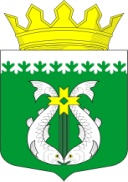 Администрация                          муниципального образования «Суоярвский район»Шельшакова ул., д. 6,  г. Суоярви,Республика Карелия, 186870Телефон: (81457) 5-14-50 Факс: (81457) 5-10-46e-mail: suodistrict@onego.ruОКПО 04047547ИНН/КПП 1016010302/101601001Исх. от __________________№ _____________________________________________________________________(фамилия, инициалы должностного лица)(подпись должностного лица)________________________________________________________________(фамилия, инициалы)(подпись)Администрация                          муниципального образования «Суоярвский район»Шельшакова ул., д. 6,  г. Суоярви,Республика Карелия, 186870Телефон: (81457) 5-14-50 Факс: (81457) 5-10-46e-mail: suodistrict@onego.ruОКПО 04047547ИНН/КПП 1016010302/101601001Исх. от __________________№ _____ В________________________________________________________________(наименование органа прокуратуры)______________________________________________________________(наименование должностного лица)(фамилия, инициалы)(подпись)Администрация                          муниципального образования «Суоярвский район»Шельшакова ул., д. 6,  г. Суоярви,Республика Карелия, 186870Телефон: (81457) 5-14-50 Факс: (81457) 5-10-46e-mail: suodistrict@onego.ruОКПО 04047547ИНН/КПП 1016010302/101601001Исх. от __________________№ _____Администрация                          муниципального образования «Суоярвский район»Шельшакова ул., д. 6,  г. Суоярви,Республика Карелия, 186870Телефон: (81457) 5-14-50 Факс: (81457) 5-10-46e-mail: suodistrict@onego.ruОКПО 04047547ИНН/КПП 1016010302/101601001Исх. от __________________№ ________________________________     (подпись проверяющего)__________________________    (подпись уполномоченного представителя юридического лица, физического лица, его уполномоченного представителя)______________________________________________________(подпись проверяющего)(подпись уполномоченного представителя юридического лица, физического лица, его уполномоченного представителя)Администрация                          муниципального образования «Суоярвский район»Шельшакова ул., д. 6,  г. Суоярви,Республика Карелия, 186870Телефон: (81457) 5-14-50 Факс: (81457) 5-10-46e-mail: suodistrict@onego.ruОКПО 04047547ИНН/КПП 1016010302/101601001Исх. от __________________№ _____№п/пПеречень выявленных нарушенийПункт(абзац пункта) нормативного правового акта, требования которого нарушеныСрок устранения нарушенийНаименование мероприятий